Publicado en Manresa (Barcelona) el 15/01/2024 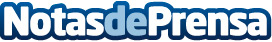 Repara tu Deuda Abogados cancela 137.000€ en Manresa (Barcelona) con la Ley de Segunda OportunidadLa concursada sufrió un Expediente de Regulación de Empleo (ERE) después de haberse comprado la viviendaDatos de contacto:David GuerreroResponsable de Prensa655956735Nota de prensa publicada en: https://www.notasdeprensa.es/repara-tu-deuda-abogados-cancela-137-000-en_1 Categorias: Nacional Derecho Finanzas Cataluña http://www.notasdeprensa.es